 Durris School and Crossroads Nursery – Reporting Calendar 2019/20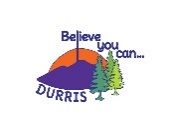 Settling in Parent InterviewsPupil presentations(ind/group)Parent Information sessionsFeedback, individual meetingsWritten reportsInterim/fullOTHEROTHERTERM  1Direct contact with parents where any concerns ariseParental Questionnaire to allC/Roads – ensure all parents are accessing Learning JournalsNursery Parent pre-start interviewsParent/Teacher interviews for all with focussed curricular areas and next stepsEach class shares their  learning through an Assembly at some point in the yearOpportunities for individuals and groups to present during session; including  Christmas, nursery singing celebration and Leavers’ ServiceCrossroads - Curriculum sessionPrimary 1session – reading/ spelling/homeworkOpen door policy; parents can raise concerns with class teachers or SLT at any pointIEP MeetingsReview MeetingsMulti Agency MeetingsSimilarly staff will make contact directly with parents/ carers where any concerns arise in schoolIndividual meetings with SfL staffBrief, email from ASN teachers to all individual parents with details for current supportWeekly overviews with SeeSawNursery – involved in paperless planningNursery parent info sessionsInformal coffee morning at nurseryP6/7 residential trip info sessionOngoingWeekly SeeSaw updatesHomework communicated to parents via SeeSawNursery weekly plan on display & daily diaries – for supported childrenNursery Learning JournalsSchool websiteOpportunities for parent helpers on trips, cycling, master classes etc.All using ‘preview’ as part of homeworkGoogle Classroom for homework for P6/7Community events organised by Pupil Community GroupDurris School Twitter FeedSupport booklets for parents on areas of the curriculum or approaches taken in schoolTermly school and nursery newslettersTermly Reading newsletterWeekly Parent emailTERM  2Each class shares their  learning through an Assembly at some point in the yearOpportunities for individuals and groups to present during session; including  Christmas, nursery singing celebration and Leavers’ ServiceParental Engagement sessionOpen door policy; parents can raise concerns with class teachers or SLT at any pointIEP MeetingsReview MeetingsMulti Agency MeetingsSimilarly staff will make contact directly with parents/ carers where any concerns arise in schoolIndividual meetings with SfL staffBrief, email from ASN teachers to all individual parents with details for current supportWeekly overviews with SeeSawWhole school Christmas serviceOngoingWeekly SeeSaw updatesHomework communicated to parents via SeeSawNursery weekly plan on display & daily diaries – for supported childrenNursery Learning JournalsSchool websiteOpportunities for parent helpers on trips, cycling, master classes etc.All using ‘preview’ as part of homeworkGoogle Classroom for homework for P6/7Community events organised by Pupil Community GroupDurris School Twitter FeedSupport booklets for parents on areas of the curriculum or approaches taken in schoolTermly school and nursery newslettersTermly Reading newsletterWeekly Parent emailTERM  3Parent/Teacher interview for all with focussed curricular areas and next steps(Feb)Each class shares their  learning through an Assembly at some point in the yearOpportunities for individuals and groups to present during session; including  Christmas, nursery singing celebration and Leavers’ ServiceP7 Induction for transition to BanchoryBeginsParental Engagement sessionOpen door policy; parents can raise concerns with class teachers or SLT at any pointIEP MeetingsReview MeetingsMulti Agency MeetingsSimilarly staff will make contact directly with parents/ carers where any concerns arise in schoolIndividual meetings with SfL staffBrief, email from ASN teachers to all individual parents with details for current supportWritten report(end of March)Weekly overviews with SeeSawP7 Parent transition meeting at Banchory AcademyOngoingWeekly SeeSaw updatesHomework communicated to parents via SeeSawNursery weekly plan on display & daily diaries – for supported childrenNursery Learning JournalsSchool websiteOpportunities for parent helpers on trips, cycling, master classes etc.All using ‘preview’ as part of homeworkGoogle Classroom for homework for P6/7Community events organised by Pupil Community GroupDurris School Twitter FeedSupport booklets for parents on areas of the curriculum or approaches taken in schoolTermly school and nursery newslettersTermly Reading newsletterWeekly Parent emailTERM  4Optional Parent/Teacher interviews for all with focussed curricular areas and next steps(May)Optional nursery new start visitsEach class shares their  learning through an Assembly at some point in the yearOpportunities for individuals and groups to present during session; including  Christmas, nursery singing celebration and Leavers’ ServiceInduction for new starts – for Durris and CrossroadsP7 Induction for transition to BanchorycontinuesOpen door policy; parents can raise concerns with class teachers or SLT at any pointIEP MeetingsReview MeetingsMulti Agency MeetingsSimilarly staff will make contact directly with parents/ carers where any concerns arise in schoolIndividual meetings with SfL staffBrief, email from ASN teachers to all individual parents with details for current supportWeekly overviews with SeeSawLearning Pack meeting – Nursery ParentsNursery - Litter pick, plant sale, beach trip and garden/forest tidySports DaysWhole school service for leaversOngoingWeekly SeeSaw updatesHomework communicated to parents via SeeSawNursery weekly plan on display & daily diaries – for supported childrenNursery Learning JournalsSchool websiteOpportunities for parent helpers on trips, cycling, master classes etc.All using ‘preview’ as part of homeworkGoogle Classroom for homework for P6/7Community events organised by Pupil Community GroupDurris School Twitter FeedSupport booklets for parents on areas of the curriculum or approaches taken in schoolTermly school and nursery newslettersTermly Reading newsletterWeekly Parent email